Sample Assessment Tasks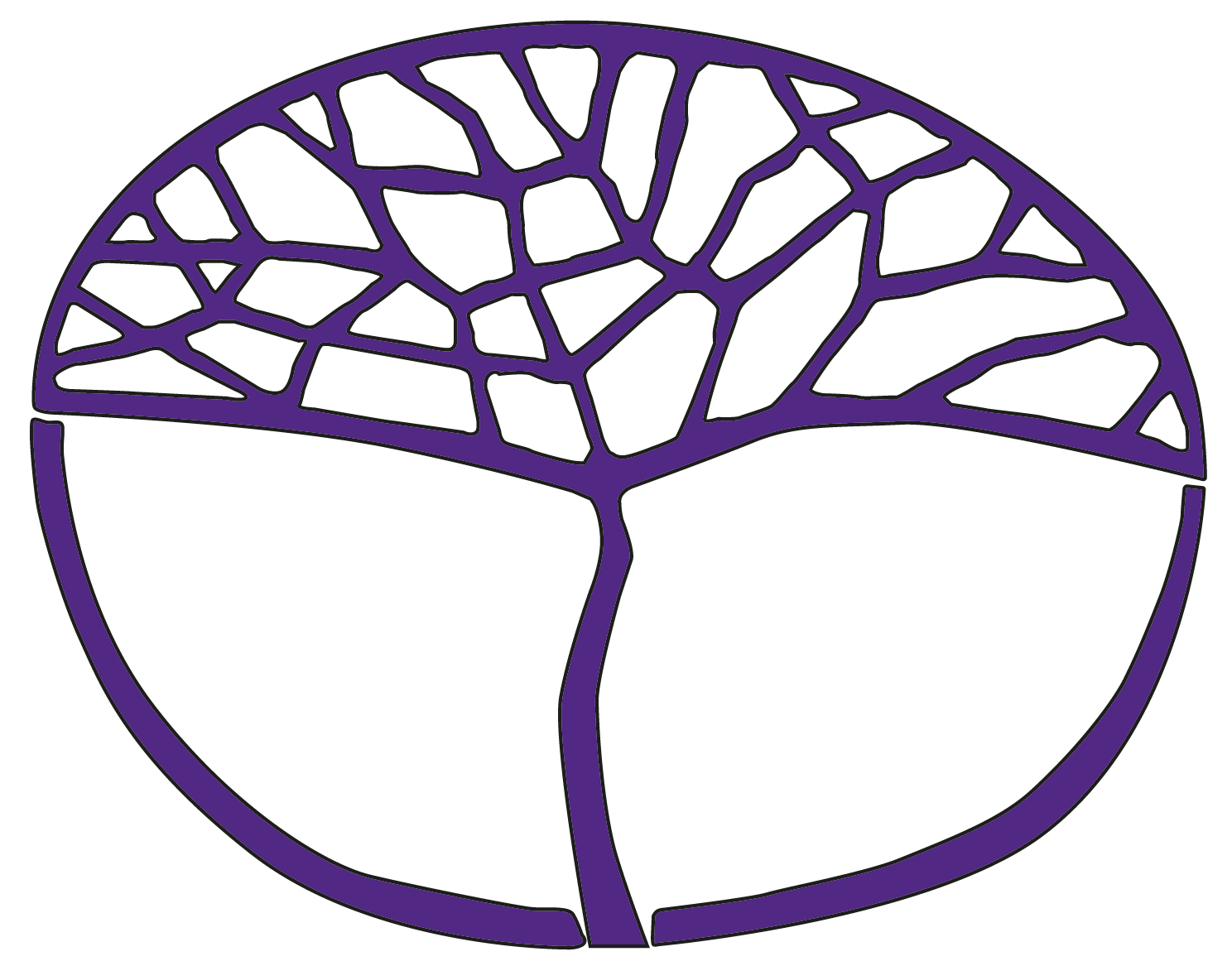 Design ATAR Year  11Acknowledgement of CountryKaya. The School Curriculum and Standards Authority (the Authority) acknowledges that our offices are on Whadjuk Noongar boodjar and that we deliver our services on the country of many traditional custodians and language groups throughout Western Australia. The Authority acknowledges the traditional custodians throughout Western Australia and their continuing connection to land, waters and community. We offer our respect to Elders past and present.Copyright© School Curriculum and Standards Authority, 2022This document – apart from any third party copyright material contained in it – may be freely copied, or communicated on an intranet, for non-commercial purposes in educational institutions, provided that the School Curriculum and Standards Authority is acknowledged as the copyright owner, and that the Authority’s moral rights are not infringed.Copying or communication for any other purpose can be done only within the terms of the Copyright Act 1968 or with prior written permission of the School Curriculum and Standards Authority. Copying or communication of any third party copyright material can be done only within the terms of the Copyright Act 1968 or with permission of the copyright owners.Any content in this document that has been derived from the Australian Curriculum may be used under the terms of the Creative Commons Attribution 4.0 International licence.DisclaimerAny resources such as texts, websites and so on that may be referred to in this document are provided as examples of resources that teachers can use to support their learning programs. Their inclusion does not imply that they are mandatory or that they are the only resources relevant to the course. Company names or the names of products referred to in this document are used for educational, non-commercial and descriptive purposes only. These names may be registered trademarks and the property of their respective owners.Sample assessment taskDesign – ATAR Year 11Unit 1 – Task 1Assessment type: ResponseDue: Semester 1, Week 5Total marks: 25Task weighting: 10% of the school mark for this pair of unitsDesign InspirationAs Carl Sagan once famously said, ‘You have to know the past to understand the present.’ This task will allow you to:appreciate the past, be inspired in the present and anticipate the futureunderstand what good design is and why it is importantadd cultural or contextual relevance to your future designsbuild your design language and terminology recognise how design elements and principles are used and organisedcultivate your curiosity.Part A: Investigation of historical or contemporary designsSelect a design period or designer from the Design Inspirations table (see Appendix 1). Conduct research to investigate and analyse historical or contemporary designs.What you need to do:Select one design period or designer from Appendix 1 (or you may choose your own).Find at least three design examples that best represent your chosen design period or designer. Determine the designer/s the work is attributed to and the date and/or period of creation.Annotate your examples, commenting on the use of design elements and principles, Gestalt principles of perception and/or typography.Identify the key visual motifs, features and/or concepts used in the designs.Explore the key materials, techniques and/or technologies used in the designs.Consider how the social, cultural and/or political contexts may have influenced the designs.Prepare a written report that summarises this information.Acknowledge all sources of information and images in a reference list.Part B: Infographic visual communicationCreate an infographic in the style of your selected designer/design period. Your infographic should summarise the key aspects of the design period or designer’s work you investigated in Part A. Demonstrate your understanding of the design elements and principles, Gestalt principles of perception and typography when creating your infographic.Submission: Parts A and BSubmit both parts together by the due date.Unit 1 – Marking key for sample assessment task 1Part A: Investigation of historical or contemporary designsPart B: Infographic visual communicationSample assessment taskDesign – ATAR Year 11Unit 1 – Task 2Assessment type: ProductionDue: Semester 1, Week 14Total marks: 29Task weighting: 25% of the school mark for this pair of unitsPresent a RepresentationFor this task you will work through the Double Diamond design process to present a design proposal that meets the requirements of a design brief. Using the Design Brief Ideas table (see Appendix 2), you will select a design problem and apply Design Thinking techniques to develop ideas and test concepts. Continually iterate and refine your ideas to present the best design outcome. You will use the design movement or designer you investigated in Task 1 to inform your design decisions.What you need to do:Select a design problem from Appendix 2 (or come up with your own).Conduct research on your design problem, and apply Design Thinking strategies as part of the Discover phase of the design process. Use the Target Audience Descriptors table (see Appendix 3) to establish a thorough understanding of who your design is for.Complete the Define phase of the design process by developing a comprehensive design brief.Ensure you include relevant information from your Response Task 1 in your design brief.Apply creative and divergent Design Thinking strategies to develop many ideas inspired by the design brief as part of the Develop phase of the design process.Work with low-fidelity methods to ensure you can quickly and easily make iterations as you refine your ideas. Make succinct annotations to support your decision making.Apply critical and convergent Design Thinking while developing low-fidelity prototypes of your ideas.Engage with your target audience/end users to test and further refine your ideas as part of the Deliver phase of the design process.Present your refined design outcome as part of a high-fidelity design proposal.Submission: Design Proposal and Evidence of Design ThinkingSubmit your refined design outcome/design proposal and the evidence of your Design Thinking (low-fidelity sketches and development iterations) by the due date.Unit 1 – Marking key for sample assessment task 2Design InspirationsThis page has been left blank intentionallyDesign Brief Ideas1Students to complete this column.This page has been left blank intentionallyTarget Audience DescriptorsDescriptionMarksDemonstrating design knowledge: design elements and principles, Gestalt principles and/or typographyDemonstrating design knowledge: design elements and principles, Gestalt principles and/or typographyComprehensive annotations of design examples to demonstrate design knowledge6Detailed annotations of design examples to demonstrate design knowledge5Clear annotations of design examples to demonstrate design knowledge4Adequate annotations of design examples to demonstrate design knowledge3Superficial annotations of design examples to demonstrate design knowledge2Limited annotations of design examples1Total/6Key visual motifs, features and/or conceptsKey visual motifs, features and/or conceptsDetailed identification of the key visual motifs, features and/or concepts used in the designs5Clear identification of the key visual motifs, features and/or concepts used in the designs4Adequate identification of the key visual motifs, features and/or concepts used in the designs3Superficial identification of the key visual motifs, features and/or concepts used in the designs2Limited identification of the key visual motifs, features and/or concepts used in the designs1Total/5Key materials, techniques and/or technologiesKey materials, techniques and/or technologiesDetailed exploration of the key materials, techniques and/or technologies used in the designs5Clear exploration of the key materials, techniques and/or technologies used in the designs4Adequate exploration of the key materials, techniques and/or technologies used in the designs3Superficial exploration of the key materials, techniques and/or technologies used in the designs2Limited exploration of the key materials, techniques and/or technologies used in the designs1Total/5Consideration of social, cultural and/or political influences on the designsConsideration of social, cultural and/or political influences on the designsClear consideration of relevant social, cultural and/or political influences4Adequate consideration of relevant social, cultural and/or political influences3Superficial consideration of relevant social, cultural and/or political influences2Limited consideration of relevant social, cultural and/or political influences1Total/4DescriptionMarksVisual summary of the key aspects investigated in Part AVisual summary of the key aspects investigated in Part AConsidered and effective infographic that visually communicates the key aspects of Part A 5Detailed and clear infographic that visually communicates most aspects of Part A 4Appropriate infographic that communicates some aspects of Part A 3Simple infographic that partially communicates Part A 2Limited visual communication of Part A1Total/5Overall total/25Task weighting: Convert to 10% of overall unit mark/10DescriptionMarksCriterion 1: Application of an iterative design processEvidence of competence in the application of the Double Diamond model: discover, define, develop and deliverCriterion 1: Application of an iterative design processEvidence of competence in the application of the Double Diamond model: discover, define, develop and deliverDemonstrates a clear and considered application of an iterative design process3Demonstrates an adequate and simple use of an iterative design process2Demonstrates a partial attempt at an iterative design process1Total/3Criterion 2: Development of a comprehensive design briefEvidence of the exploration of a design need or opportunity considering target audience, stakeholders and sources of inspirationCriterion 2: Development of a comprehensive design briefEvidence of the exploration of a design need or opportunity considering target audience, stakeholders and sources of inspirationDemonstrates the development of a clear and considered design brief that outlines a problem that requires a solution3Demonstrates some development of a design brief with partial reference to a problem and/or solution2Demonstrates partial development of a design brief1Total/3Criterion 3: Consideration of design responsibilities Evidence of the consideration of relevant legal, ethical, environmental and/or safety factors in design decision making and iterationCriterion 3: Consideration of design responsibilities Evidence of the consideration of relevant legal, ethical, environmental and/or safety factors in design decision making and iterationDemonstrates clear consideration of relevant design responsibilities with some evidence of design iteration3Demonstrates consideration of relevant design responsibilities with limited evidence of design iteration2Demonstrates partial consideration of relevant design responsibilities with no evidence of design iteration1Total/3Criterion 4: Application of creative Design ThinkingEvidence of creative Design Thinking strategies and/or techniques to visually generate ideas inspired by the design briefCriterion 4: Application of creative Design ThinkingEvidence of creative Design Thinking strategies and/or techniques to visually generate ideas inspired by the design briefDemonstrates multiple and diverse visual ideas through the application of a range of creative thinking strategies and/or techniques6Demonstrates several and varied visual ideas through the application of a range of creative thinking strategies and/or techniques5Demonstrates varied visual ideas through the use of some creative thinking strategies and/or techniques4Demonstrates some varied visual ideas3Demonstrates minimal and/or similar visual ideas2Demonstrates limited visual ideas 1Total/6Criterion 5: Experimentation with critical Design ThinkingEvidence of critical Design Thinking strategies and/or techniques to experiment with and refine ideas, using low-fidelity prototyping and target audience testingCriterion 5: Experimentation with critical Design ThinkingEvidence of critical Design Thinking strategies and/or techniques to experiment with and refine ideas, using low-fidelity prototyping and target audience testingDemonstrates discerning experimentation and testing, with evidence of effective design refinement 6Demonstrates considered experimentation and testing, with some evidence of effective design refinement 5Demonstrates adequate experimentation and/or testing, with some evidence of design refinement4Demonstrates simple experimentation and/or testing, with minimal evidence of design refinement3Demonstrates ineffective experimentation or testing, with no evidence of design refinement2Demonstrates limited experimentation or testing, with no evidence of design refinement1Total/6Criterion 6: Selection and use of media, materials and/or techniquesAppropriate selection, refinement and use of media, materials and/or techniques relevant to the design briefCriterion 6: Selection and use of media, materials and/or techniquesAppropriate selection, refinement and use of media, materials and/or techniques relevant to the design briefDemonstrates a discerning selection, refinement and effective application of appropriate media, materials and/or techniques relevant to the design brief4Demonstrates a considered selection, refinement and competent application of appropriate media, materials and/or techniques relevant to the design brief3Demonstrates a simple selection and application of media, materials and/or techniques for the design brief2Demonstrates a limited selection and/or application of media, materials and/or techniques for the design brief1Total/4Criterion 7: Effectiveness of the design proposalPresentation of at least two design outcomes that effectively respond to the design briefCriterion 7: Effectiveness of the design proposalPresentation of at least two design outcomes that effectively respond to the design briefPresents an effective and appealing design proposal that meets all requirements of the design brief4Presents a relevant and appropriate design proposal that meets most requirements of the design brief3Presents a partially-resolved design proposal that meets some requirements of the design brief2Presents a limited design proposal that does not meet the requirements of the design brief1Total/4Overall total/29Task weighting: Convert to 25% of overall unit mark/25Design movements and stylesMotifs, features and conceptsMaterials, techniques and technologiesHistorical designersContemporary designersArts and CraftsQuality materialsDecorative detailsTimber, copper, pewter, ceramics, printmaking, wood carving. Handmade not mass produced.William MorrisFrank Lloyd WrightDinosaur DesignsJam FactoryArt NouveauInspired by natureTimber, pewter, bronze, wood carved, curved organic and feminine forms.Henri Toulouse-LautrecCharles Rennie MackintoshEduardo Garcia CamposSelamat DesignsFuturismNew technologiesCelebration of technological progress. Fragmented, complex and layered shapes. Strong grid structures and repeated stylistic elements.Filippo Tommaso MarinettiFortunato DeperoCar manufacturers, e.g. TeslaSneaker brands, e.g. Nike, AdidasDe StijlPure abstractionPrimary colours contrasted with black and white. Linear and squared forms. Simple, unfussy delivering a basic function.Gerrit RietveldTheo van DoesburgUser Interface design layouts, e.g. Windows 10 UIDadaPolitical and socially conscious Anti-everythingUnconventional compositional strategies, experimental techniques. Primarily monochromatic. Use of satirical and nonsensical motifs.Kurt SchwittersMan RayDavid CarsonBarbara KrugerConstructivismUtilitarianIndustrial Experimental, angular compositions. Layered collages. Sparse use of colour (neutrals, red, black and white). Political, able to be mass produced.Gustav KlutsisEl LissitzkyShepard FaireyIsabel Gibson and Helen ChesnerModernismSimplicityNeutral or pale colours, light coloured timbers. New materials. Simple and pure forms. Clear and easy functionality.Marcel BreuerRaymond LoewyKevin HviidIskos-Berlin DesignBauhausForm follows functionHigh quality finishes. Monochromatic palette with a single contrasting colour. Simplified forms with emphasis on functionality. Geometric angular or curved lines.Walter GropiusLudwig Mies van der RoheSteve JobsRob BartlettArt DecoSymmetricalStreamlinedHigh gloss timber, gold, chrome, satin, marble, animal products (furs, tortoise shell). Sleek, stylised forms. Geometric shapes and patterns.ErtéÉmile-Jacques RuhlmannThe Stella CollectiveGucciDemocraticExperimentalFlexibleAccessibleDriven by economic, sustainable and efficient design decisions. Charles and Ray EamesPhilippe StarckMarc NewsonIkeaMinimalismLess is moreSparse use of materiality, texture and colour. Represents order, simplicity and harmony. Strives to express ‘pure’ beauty.Frank StellaIssey MiyakeNathalie Deboel Pentagram design consultancyPopRebellion against traditionHighly commercialBright vibrant colours and geometric patterns. Representations of symbols, people and objects from popular culture.Milton GlasserEero AarnioAlexandra Bruelm3architectureMemphisUnusualUnexpectedKitsch and playful. Bright colours, contrasting prints, alternative use of geometric forms.Ettore SottsassNathalie Du PasquierMissoni or Dusen DusenLadies and Gentlemen Design StudioPostmodernStyle over functionHighly aestheticSleek, high gloss metals and plastics. Steel and chrome contrasted with white or one bright colour. Shiro KuramataApril GreimanRefer to designboom or dezeen web magazinesDesign ProblemsExisting Design Examples1Constraints and ConsiderationsDesign Outcome #1Design outcome #2Presentation formatsClimate changeSustainableDrink/food packagingLogoRendered presentation drawingsSustainabilityRepurposed/recycledOutdoor shelterPackaging exterior/label3D CAD modelsMedical/health careFlat-packedChair/shelving/furnitureAdvertisement2D and 3D technical drawingsSanitationModular/ Multi-purposeJewellery/personal adornmentHow to use/construct instructions Perspective drawings/viewsFood wastage/shortageInflatableLamp/lightingInformation packScale modelsDrunk drivingPortable/demountableAnimal/pet shelterPromotional posterSculptures or maquettesHomelessnessWearableBackpack/handbagPostcard/flyerElevations/plansTheft/crimeSurreal/abstractPlayground seating/equipmentBrochureExploded isometric drawingsSocial media addictionRealistic/authenticCosmetic/toiletry packaging Wayfinding/signage system3D printed prototypesProtest/dissentBudget/costTextile printInfographicPackaging netsObesitySize/scale/weightUniform/costumeSignage/bannerUser interface wireframesPersonal safetyErgonomic/accessibleSneaker/clothing/fashion itemApp templateCopic marker renderingsPet careSeasonalGarden toolWebpage templatePowerPoint presentationInsomniaWeatherproofDomestic applianceSwing tagAnnotated diagramsMental healthRedesignMemorialCorporate identityPrototypesTransportSite/location/eventBook/album/magazine coverSocial media advertisementPrint ready proofsTravelSeries/editions/multiplesArchitectural spaceInterior spaceBrand style guideTrafficEducationalEntrance facadeAuthor/editor head shotPackaging product shotsFood allergiesShock/humour/metaphor/emotionCamping equipmentLook bookMock-up/context mock-upsAged careBrand colour palette/style guideTicket/access passEditorial/multi-page spreadQuality printed solutionsEducationMaterialsSkateboard/scooter/bikeRetail product displayDigital compilationsGender equalityTechnologiesToy/puzzle/gameCollectable souvenirPhotographic representationsCarnival/concert/festivalGraphic/photographicCubby/tree houseTypefacePresentation boardsSporting eventVector/hand-drawnOffice/stationary itemsMerchandiseBooklet/prospectus Demographic characteristicsDemographic characteristicsPsychographic segmentationPsychographic segmentationPsychographic segmentationPsychographic segmentationPsychographic segmentationSinglesFit/healthyAttitudes and values, lifestylePersonalityPersonalityPriorities and motivationsSocial statusSeniors (60+)Frail/sickly/unwellFamilyYouthfulMischievousHeath/wellnessProfessionalsElderly (75+)MulticulturalFriendshipOutgoingLoving/caringMindfulness/mental healthYoung professionalsRetireesMultilingualCommunityCarefreeEmpathetic/compassionateEnvironmentally sustainableOlder professionalsPensionersMigrant backgroundSecurity/safetyHappyHelpfulModern/contemporaryTradespeopleMiddle-aged (40+)Non-English-speaking backgroundTrust/loyaltySocialGenerousRetro/historicalQualified/highly qualifiedAdultsCulturally diverseCreativityAdventurousSelfishDigitalManagerParents (mothers, fathers, grandparents)Religiously affiliatedAdventureQuirkyConfidentAnalogueSelf-employedCouplesPolitically affiliatedInnovationCreativeRelaxedPrice/costUnemployed/jobseekerNon-traditional families/couplesLives locallyDiversityEccentricFocusedSafetyHighly educatedYoung adultsUrban residentHealthIndependentConscientiousSize/scale/proportion/quantityPoorly educatedStudentsSuburban residentWealthDependentEnergetic/vibrantLocal/locationCorporateTeenagers/adolescentsRural residentSuccessIntellectualConcerned/worriedPopularityDeprivedYouthHomeownersNature/outdoorsBusyLaid-back/relaxedEfficiencyPrivilegedSchool-leaversRentersTravelOptimisticChic/fashionableRange/options RetiredPre-teens (tweens)Hospitality workersProfessionalismPessimisticSophisticatedBrand recognitionInvestorChildrenConstruction workersEducation/intelligenceSporty/athletic/activeUnsophisticatedAvailability/accessBudget-consciousSchool-aged childrenHealth professionalsGrowth/improvementExperiencedCurious/intriguedServiceAverage incomeToddlersSales professionalsSpiritualityWorldlyEnthusiastic/keen/motivatedQualityStudentInfants and babiesFinance professionalsHumourOrganisedPassionateConvenienceGraduateFamilies (young, new, established family)Creative professionalsEquality/equitySensibleSpontaneousRewardsTertiary educatedLiving with a disabilityEmerging industry professionalsReview the VALS™ modelAssertiveEmotionalPersonalisationUndergraduate